PUBLIC NOTICE OF THURSDAY, MAY 17, 2023 FISCAL MEETING OF BOARD OF TRUSTEES OF THE NEWARK/GRANVILLE COMMUNITY AUTHORITY NOTICE IS HEREBY GIVEN THAT A FISCAL MEETING OF THE Board of Trustees of the Newark/Granville Community Authority will be held on May 17, 2023 commencing at 5:30 p.m., Eastern Daylight Savings Time, at Granville Exempted Village Schools District Office, 130 N. Granger Street, Granville, Ohio 43023.	The purposes of the meeting are to:	1.  Consider and approve a proposed budget for 2023-2027 School Year.2.  Consider and approve the community development charge to be levied for 2023 for   collection in 2024.	3.  To approve a special assessment for the 2023 tax year. 	4.  Pass Resolution certifying results of election of Board of Trustees held May 15, 2023	5.  Consider any other business as may properly come before the Board.This meeting is open to the public.Dated April 24, 2023								                                       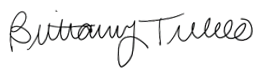 							Brittany TreoloTreasurer, Granville Exempted Village School                                  District, Ohio